МОУ «Ропшинская школа»Конспект подгруппового логопедического занятия во 2 классе «Закрепление навыка дифференциации твердых и мягких согласных. Мягкий знак»Автор работы Учитель-логопедКондратко Наталья Анатольевна                                                         2023 годЦель: совершенствование навыка дифференциации твердых и мягких согласных. «Ь» в словах.Задачи: -совершенствовать умение различать на слух и в произношении твердые и мягкие звуки;             - совершенствовать навык звукового и слогового анализа и синтеза слов, анализа структуры предложений.             - совершенствовать фонематический слух.             -совершенствовать грамматический строй речи.             - совершенствовать навык определения ударения в слове.             -развивать память, воображение, логическое мышление.            - совершенствовать навыки сотрудничества, взаимопонимания,                                                                             доброжелательности, инициативности.Ход занятия:Орг. Момент.Сегодня в волшебном лесу праздник, у векового дуба юбилей. Давайте вместе с жителями волшебного леса отправимся в парк развлечений и повеселимся ?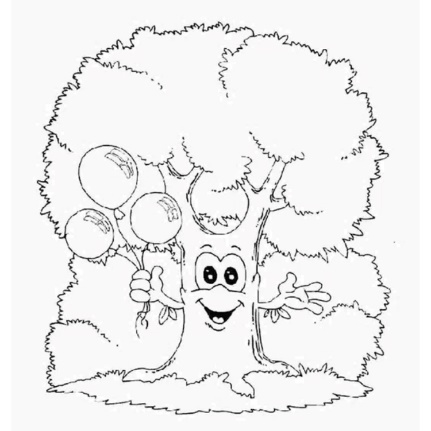 Выпишите правильно написанные буквы. Какие слова получились? Какая орфограмма объединяет эти два слова? Запишите тему.NSТDUРIIVОZЛFЛGЬJJЭLLЛYЬRФWWQ(ТРОЛЛЬ, ЭЛЬФ)Тема: «Ь» в словах.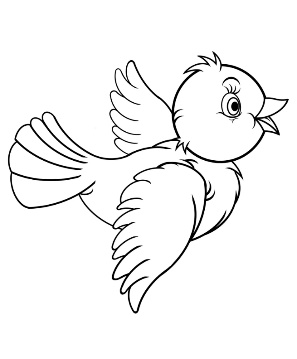 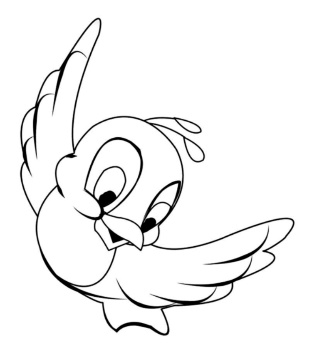 Послушайте, как птички зазывают всех жителей леса на праздник, и троллей, и эльфов. отгадайте слова по звукам. Запишите.[й’уб’ил’эй’], [встр’эч’а], [карус’эл’].Юбилей, встреча, карусель.Какой же парк аттракционов без комнаты Страха? Составьте компанию Кощею Бессмертному, заодно разложите предметы по сундукам. Соотнесите слова со схемами.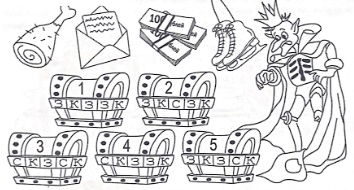 ЗКЗЗК              ЗКСЗК           СКЗСК            СКЗЗК             ЗКЗСКДЕНЬГИ                                 РУЛЬКА        КОНЬКИ         ПИСЬМОНу что, испугались у Кощея? Самое время успокоиться и посмотреть на состязание жучков. 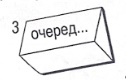 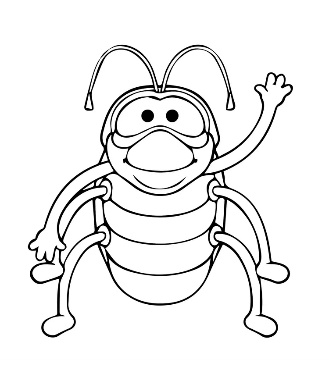 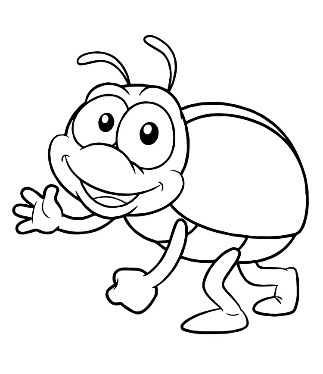 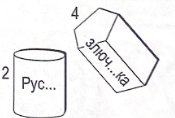 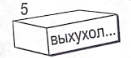 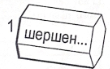 Запишите слова в два столбика. Кто? Что?Кто не любит игровые автоматы? Если правильно соберете слово, можно получить приз. Составь слова из слогов.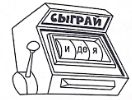 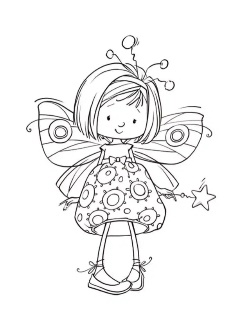 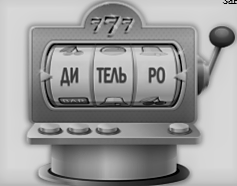 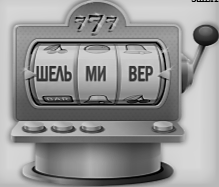 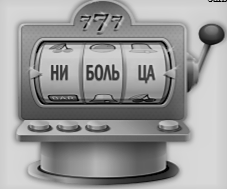 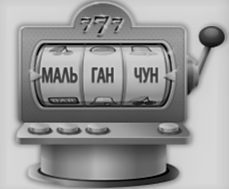 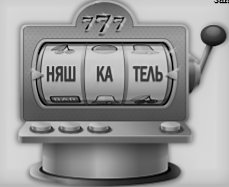 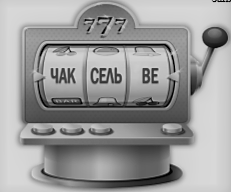 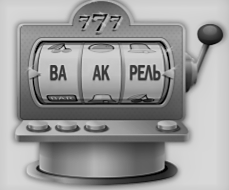 (РОДИТЕЛЬ, ВЕРМИШЕЛЬ, БОЛЬНИЦА, МАЛЬЧУГАН, ВЕСЕЛЬЧАК, АКВАРЕЛЬ, ТЕЛЬНЯШКА).Определите последний звук в названии картинки на первой машинке, найдите машинку с картинкой, начинающейся на этот же звук, и установите ее второй и т.д.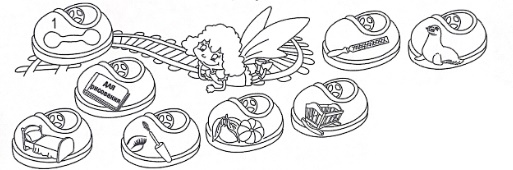 (ГАНТЕЛЬ-ЛЮЛЬКА-АЛЬБОМ-МАНДАРИН-НАПИЛЬНИК-КРОВАТЬ-ТЮЛЕНЬ. ТУШЬ-ЛИШНЯЯ КАРТИНКА).Играли ли вы когда-нибудь в минигольф? Сегодня есть такая возможность: загоните мячик в нужную лунку.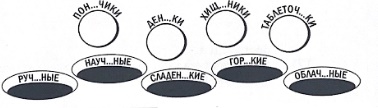 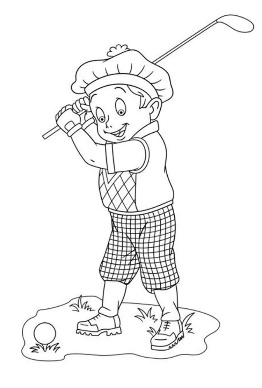 Подумайте, какое слово больше подходит по смыслу из слов, написанных на лунках; какое словосочетание получится?(РУЧНЫЕ ХИЩНИКИ, СЛАДЕНЬКИЕ ПОНЧИКИ, ГОРЬКИЕ ТАБЛЕТОЧКИ, ОБЛАЧНЫЕ ДЕНЬКИ, НАУЧНЫЕ-ЛИШНЯЯ ЛУНКА).Летательный аттракцион немного упрямый: не все божьи коровки готовы к полету! Найдите самых активных (с первым ударным слогом)- заведите карусель.  Ну а потом уже пригласите других красоток (со вторым ударным слогом). Какие предложения можно составить со словами первой и второй группы? 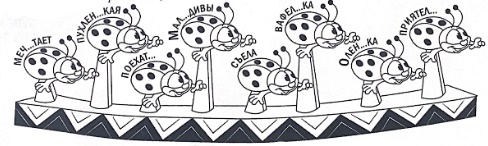 Итоги.Вот и закончились аттракционы. Какой из них вам понравился больше всего?  Праздник удался, правда, ребята? 